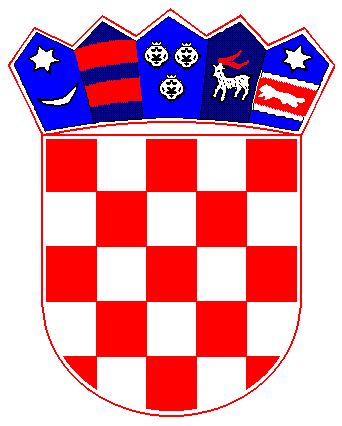 KLASA: 350-02/18-03/1UR.BROJ: 2123-05-03-18-16U Šandrovcu, 2. studenog 2018. godinePREDMET : III. izmjene i dopune Prostornog plana uređenja Općine Šandrovac- razmatranje pristiglih mišljenja u postupku Ocjene o potrebi strateške procjene utjecaja na okolišNa temelju članka 64. Zakona o zaštiti okoliša („Narodne novine" broj 80/13, 78/15 i 12/18) (dalje: Zakon ZO) i članka 31. stavak 4. Uredbe o strateškoj procjeni utjecaja plana i programa na okoliš („Narodne novine" broj 3/17) (dalje: Uredba), nakon provedenog postupka Ocjene o potrebi strateške procjene utjecaja na okoliš, Jedinstveni upravni odjel Općine Šandrovac utvrdio je:a) Odluku o provođenju postupka ocjene o potrebi strateške procjene utjecaja na okoliš III. izmjena i dopuna Prostornog plana uređenja Općine Šandrovac, (Klasa: 351-02/18-03/1, Urbroj: 2123-05-03-18-1 od 23. kolovoza 2018. godine) donio je općinski načelnik Općine Šandrovac, a temeljem mišljenja nadležnog Upravnog odjela za poljoprivredu, zaštitu okoliša i ruralni razvoj Bjelovarsko-bilogorske županije, Klasa: 351-03/18-03/33, Urbroj: 2103/1-07-18-2 od 22. kolovoza 2018. godine. b) Razlozi radi kojih se pristupilo izradi III. izmjena i dopuna Prostornog plana uređenja Općine Šandrovac (dalje: izmjena Plana) su usklađenje sa odredbama Zakona o prostornom uređenju i posebnih propisa, usklađenje sa Prostornim planom Bjelovarsko-bilogorske županije, planiranje zahvata u prostoru lokalnog značaja i izmjena odredbi za provedbu vezano za naprijed navedeno.c) Izmjena Plana u skladu je s važećim Prostornim planom Bjelovarsko-bilogorske županije. d) U cilju utvrđivanja utjecaja na okoliš, Jedinstveni upravni odjel Općine Šandrovac zatražio je mišljenja javnopravnih tijela navedenih u članku VI. Odluke o započinjanju postupka ocjene o potrebi strateške procjene utjecaja na okoliš III. izmjena i dopuna Prostornog plana uređenja Općine Šandrovac: Bjelovarsko-bilogorska županija, Upravni odjel za poljoprivredu, zaštitu okoliša i ruralni razvoj, Ulica dr. Ante Starčevića 8, 43000 Bjelovar,Bjelovarsko-bilogorska županija, Upravni odjel za graditeljstvo, promet, prostorno uređenje i komunalnu infrastrukturu, Ulica dr. Ante Starčevića 8, 43000 Bjelovar,Koprivničko-križevačka županija, Upravni odjel za prostorno uređenje, gradnju, zaštitu okoliša i zaštitu prirode, Antuna Nemčića 5/I dvorišni dio, 48000 Koprivnica,Ministarstvo kulture, Uprava za zaštitu kulturne baštine, Konzervatorski odjel u Bjelovaru, Trg Eugena Kvaternika 6, 43000 Bjelovar,5.	Javna ustanova za upravljanje zaštićenim dijelovima prirode Bjelovarsko-bilogorske županije, Milana Novačića 13, 43240 Čazma,6.	Zavod za prostorno uređenje Bjelovarsko-bilogorske županije, Trg E. Kvaternika 13, 43000 Bjelovar,7.	Hrvatske vode, VGO srednja i donja Sava, VGI „Česma - Glogovnica“, Vatroslava Lisinskog 4a, 43000 Bjelovar,8.	Hrvatske šume, Uprava šuma podružnica Bjelovar, Matošev trg 1,43000 Bjelovar,9.	Općina Veliko Trojstvo, Braće Radića 28, 43 226 Veliko Trojstvo.e) Zahtjevi za davanjem mišljenja upućeni su poštom 27. kolovoza 2018., a propisani rok za dostavu mišljenja istekao je 27. rujna 2018. godine. (f) U provedenom postupku u propisanom roku (do 27. rujna 2018.) zaprimljena su mišljenja slijedećih javnopravnih tijela:1) Bjelovarsko-bilogorska županija, Upravni odjel za graditeljstvo, promet, prostorno uređenje i komunalnu infrastrukturu, Klasa: 350-01/18-01/340, Urbroj: 2103/1-09-18-2 od 30.8.2018. godine- mišljenja su da nije potrebno provesti postupak strateške procjene utjecaja na okoliš.2) Hrvatske šume, Uprava šuma podružnica Bjelovar, UR.br.:BJ-06-ŽB-18-1296/02 od 17. rujna 2018. godine- mišljenja su da nema potrebe za provedbu strateške procjene utjecaja na okoliš.3) Hrvatske vode, VGI „Česma-Glogovnica“, Bjelovar, Klasa: 351-03/18-01/0000468, Urbroj: 374-3107-1-18-2 od 19. rujna 2018. godine- mišljenja su da nije potrebno raditi stratešku procjenu utjecaja na okoliš.4) Javna ustanova za upravljanje zaštićenim dijelovima prirode Bjelovarsko-bilogorske županije, Priroda BBŽ, Klasa: 350-02/18-01/4, Urbroj: 2103-75-18-2 od 4. rujna 2018. godine- utvrđuje da treba provesti Prethodnu ocjenu prihvatljivosti zahvata na okoliš.5) Koprivničko-križevačka županija, Upravni odjel za prostorno uređenje, gradnju, zaštitu okoliša i zaštitu prirode, Klasa: 351-03/18-01/92, Urbroj: 2137/1-05/03-18-2 od 3. rujna 2018. godine- mišljenja su da nije potrebno provesti postupak strateške procjene utjecaja na okoliš.6) Općina Veliko Trojstvo, 350-02/18-01/004, Urbroj: 2103-03-04-18-02 od 31. kolovoza 2018. godine- mišljenja su da nije potrebno provoditi postupak strateške procjene utjecaja na okoliš.7) Ministarstvo kulture, Uprava za zaštitu kulturne baštine, Konzervatorski odjel u Bjelovaru, Klasa: 612-08/16-10/0450, Urbroj: 532-04-02-02/1-18-2 od 19. rujna 2018. godine- mišljenja su da izrada strateške procjene utjecaja na okoliš nije potrebna.8) Zavod za prostorno uređenje Bjelovarsko-bilogorske županije, Klasa: 350-02/18-01/09, Urbroj: 2103/1-08-18-2 od 20. rujna 2018. godine- daju mišljenje da nije potrebno provesti postupak strateške procjene utjecaja na okoliš.9) Bjelovarsko-bilogorska županija, Upravni odjel za poljoprivredu, zaštitu okoliša i ruralni razvoj, Klasa: 612-07/18-01/7, Urbroj: 2103/1-07-18-8 od 22.9.2018. godine- daju mišljenje da za III. izmjene i dopune prostornog plana uređenja Općine Šandrovac  treba provesti Glavnu ocjenu ukoliko se akumulacija „Bedenička“ zadržava te da su III. izmjene i dopune prostornog plana uređenja Općine Šandrovac  prihvatljive za ekološku mrežu ukoliko se iz istih isključi akumulacija „Bedenička“.Temeljem razmatranja naprijed navedenog, kao i dostavljenih mišljenja javnopravnih tijela, Jedinstveni upravni odjel Općine Šandrovac isključiti će akumulaciju „Bedenička“ iz III. izmjena i dopuna prostornog plana uređenja Općine Šandrovac, slijedom čega smatra da:- nema potrebe za provođenje strateške procjene utjecaja na okoliš za III. izmjene i dopune Prostornog plana uređenja Općine Šandrovac.	Općinski načelnik Općine Šandrovac	Josip Dekalić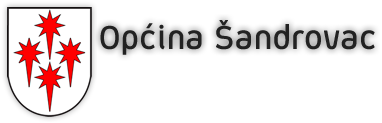 REPUBLIKA HRVATSKABJELOVARSKO-BILOGORSKA ŽUPANIJAOPĆINA ŠANDROVACOPĆINSKI NAČELNIK